Приложение2.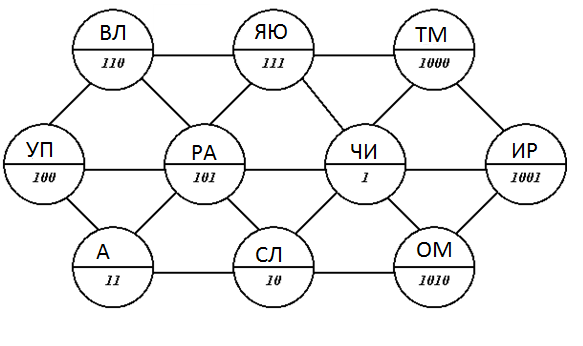 Ответ: Числа управляют миром